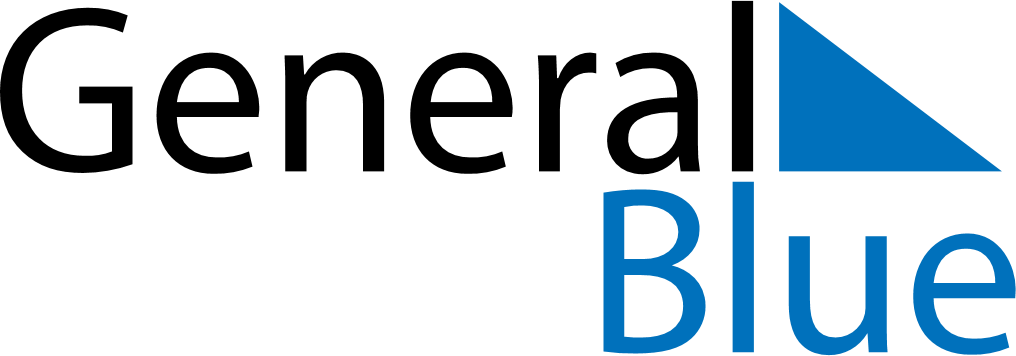 June 2018June 2018June 2018MalawiMalawiMondayTuesdayWednesdayThursdayFridaySaturdaySunday1234567891011121314151617Eid al Fitri18192021222324252627282930